 «Display_Name»Computer Programming Using Kivy 1.9.0 - IGUI 3 - Dialog BoxGOAL: Make a window with a button that shows a dialog box and hides the first button.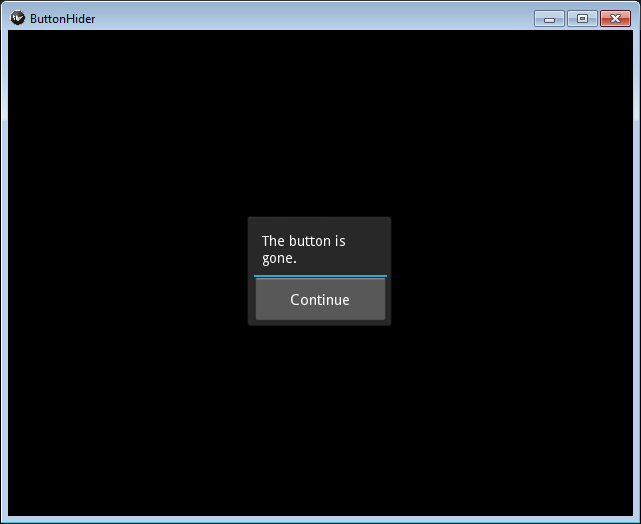 Making a new copy of kivy-boxlayout.py (so you don’t have to retype the code for making a Kivy App):Open GeanyFile, Open, then choose your igui-boxlayout.py (or File, New, then paste the code from IGUI 1 instructions)Make sure that the program runs  & looks exactly like the code in the IGUI 1 instructions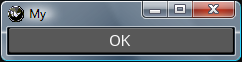 File, Save As, Desktop, your home drive, then name it igui3dialog.pyCustomizing the name of the App and text of the button:Both times MyApp is mentioned, change it to ButtonHiderChange the button’s text from 'OK' to 'Show Dialog'Creating an event:Program an event that shows a dialog with a Continue button (make the circled changes to your program—start with igui2 if you want the click binding already finished):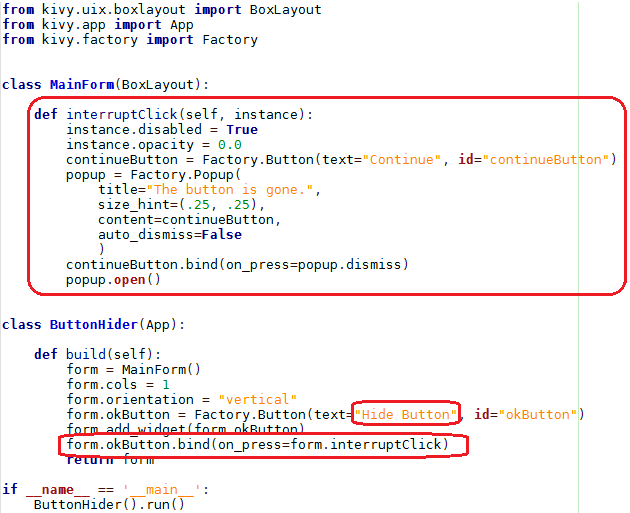 